PAIN IN PARKINSON’S DISEASE AND THE ROLE OF SUBTHALAMIC NUCLEUS Abteen Mostofi1, Francesca Morgante1,2,#, Mark J. Edwards1, Peter Brown3 and Erlick A. C. Pereira11 Neurosciences Research Centre, Molecular and Clinical Sciences Research Institute, St George's, University of London, London, United Kingdom2 Department of Experimental and Clinical Medicine, University of Messina, Messina, Italy3 Medical Research Council Brain Network Dynamics Unit, Nuffield Department of Clinical Neurosciences, Oxford, United KingdomManuscript type: UPDATES Running title: Pain, PD and STNCharacter count (title): 64Word count (abstract): 241Word count (text): 4033Tables: 2Figures: 1References: 87Key words: Parkinson’s disease; Pain; Deep brain stimulation; Subthalamic nucleus; nociception  #Correspondence to: Dr Francesca Morgante, MD, PhDNeurosciences Research Centre, Molecular and Clinical Sciences Research Institute, St George's, University of London, Cranmer Terrace, London, SW17 0RE, United Kingdome-mail: fmorgant@sgul.ac.ukABSTRACTPain is a frequent and poorly treated symptom of Parkinson’s disease, mainly due to scarce knowledge of its basic mechanisms. In Parkinson’s disease, Deep Brain Stimulation of the subthalamic nucleus is a successful treatment of motor symptoms, but also might be effective in treating pain. However, hitherto it has been unclear which type of pain may benefit and how neurostimulation of subthalamic nucleus might interfere with pain processing in Parkinson’s disease. We hypothesised that the subthalamic nucleus may be an effective access point for modulation of neural systems subserving pain perception and processing in Parkinson’s disease. To explore this, we discuss data from human neurophysiological and psychophysical investigations. We review studies demonstrating the clinical efficacy of Deep Brain Stimulation of the subthalamic nucleus for pain relief in Parkinson’s disease. Finally, we present some of the key insights from investigations in animal models, healthy humans and Parkinson’s disease patients into the aberrant neurobiology of pain processing and consider their implications for the pain-relieving effects of subthalamic nucleus neuromodulation. The evidence from clinical and experimental studies supports the hypothesis that altered central processing is critical for pain generation in Parkinson’s disease and that, in particular, the subthalamic nucleus is a key structure in pain perception and modulation. Future preclinical and clinical research should consider the subthalamic nucleus as an entry point to modulate different types of pain, not only in Parkinson’s disease but also in other neurological conditions associated with abnormal pain processing.  INTRODUCTIONPain is a common and increasingly recognized non-motor symptom of Parkinson’s disease (PD), and its prevalence is variably reported as between 40% and 85% and increases with disease progression (Barone et al., 2009; Silverdale et al., 2018). Pain in PD is multifactorial and has been classified into five main categories (musculoskeletal pain, radicular or neuropathic pain, dystonia‐related pain, akathitic discomfort, and primary, or central, parkinsonian pain) based on clinical features and its presumptive anatomical basis (Ford, 2010).Dopaminergic transmission is involved in modulating nociception in PD, as pain has been associated with motor fluctuations (Defazio et al., 2017)  and may respond to dopaminergic treatment (Nebe and Ebersbach, 2009). Yet, a recent large epidemiological study reported no difference of pain in 81% of PD patients between the ON and OFF medication state (Silverdale et al., 2018). This result suggests that pain in PD might be uncoupled from the effect of dopamine on motor symptoms and optimization of dopaminergic treatment may only help a small proportion of patients. In the past two decades, Deep Brain Stimulation (DBS) of the subthalamic nucleus (STN) has become an established and powerful treatment for people with PD experiencing severe motor complications (Deuschl et al., 2006). STN DBS might also be effective in treating pain, but it is unclear which type of pain may benefit and how neurostimulation might interfere with pain processing in PD.The aim of this review is to shed light on how STN can be an effective access point for modulation of neural systems subserving pain processing and perception in PD. This may provide insights into the neurobiological basis of different subtypes of pain and is crucial for understanding the mechanisms of action of STN DBS on pain, how these may differ from those of dopaminergic medications, and how they can be harnessed and improved as part of tailored therapies addressing specific pain subtypes. We hypothesise that while the effect on pain may in part relate to improvement of motor fluctuations, there is also a central component to pain in PD that may be modulated by STN DBS. Based on this hypothesis, in this review we explore the following research questions:1) What is the evidence of abnormal central processing of pain in PD?2) What is the evidence for the efficacy of STN DBS in treating pain in PD and specifically for which subtypes of pain? 3) How may abnormal pain processing in PD be modulated by STN? We believe that points raised in this review may be relevant for understanding the neurobiological basis of pain in PD and developing tailored treatment of different subtypes of pain in PD, as well as being relevant to other neurological conditions characterised by abnormal pain processing.EVIDENCE FOR ABNORMAL CENTRAL PAIN PROCESSING IN PDPain is a complex and multidimensional experience with both unpleasant sensory and emotional components (Raja et al., 2020). Different aspects of pain perception are thought to be processed in parallel streams in the central nervous system. In the brain, a ‘lateral’ pathway incorporates the lateral thalamic nuclei, primary and secondary somatosensory cortices and mediates the sensory-discriminative component of pain. A ‘medial’ pathway encompasses the periaqueductal grey matter, more medial thalamic nuclei, anterior cingulate and insular cortices and mediates the affective-motivational component (Treede et al., 1999). In the spinal cord, the dorsal horn is a key structure in which modulation of nociceptive signals is known to occur, for example via descending projections from brainstem monoaminergic nuclei (Millan, 2002). In this section, we examine experimental evidence in PD patients demonstrating both enhancement of quantitative measures of nociception and associated changes in brain activity. We also discuss how dopaminergic and non-dopaminergic neurotransmission is involved in modulating pain sensitization. Demonstrating that a central anomaly of pain perception and processing occurs in PD is crucial for understanding the anti-nociceptive effects of STN DBS and ultimately to speculate on the role of STN in the pain network. Insights from neurophysiological and neuroimaging studiesPsychophysical, spinal nociceptive reflex, laser evoked potential and functional neuroimaging studies have provided evidence for abnormal pain processing in PD. Sensitization to noxious stimuli is a phenomenon common to many chronic pain conditions which can be reflected in reduced pain thresholds (Arendt-Nielsen and Yarnitsky, 2009). A recent systematic review and meta-analysis has concluded that there are significantly lower warm and cold thermal, mechanical and electrical pain thresholds tested with quantitative sensory testing (QST)  in PD compared to healthy controls (Sung et al., 2018). However, this phenomenon is also present in pain-free PD patients (Mylius et al., 2009; Mylius et al., 2011), suggesting that the presence of subclinical changes in pain pathways is only part of the spectrum of somatosensory abnormalities associated with the disease (Conte et al., 2013).The role of dopaminergic treatment in modulating nociceptive thresholds has been contradictory, with both increases (Brefel-Courbon et al., 2005; Schestatsky et al., 2007; Marques et al., 2013) or no change reported after levodopa  (Djaldetti et al., 2004; Tinazzi et al., 2008; Vela et al., 2012) or apomorphine (Dellapina et al., 2011) administration. Possible reasons for these discrepant findings include differences in drug regimens during ON-medication testing as well as heterogenous pain characteristics in PD patients. These ranged from pain free subjects (Brefel-Courbon et al., 2005; Tinazzi et al., 2008) to those deemed to have central pain (Schestatsky et al., 2007), to mixed groups of subjects with and without pain, sometimes of undefined subtype. One important potential confounding factor when interpreting QST studies in PD is the occurrence of cutaneous denervation (Nolano et al., 2008), which provides an additional substrate for altered nociception of peripheral origin. Such small fibre neuropathy does not correlate with duration or severity of disease, and is structurally more severe on the most affected side (Nolano et al., 2017).  Interestingly, a recent study proposed that small fibre neuropathy might predispose to central sensitisation to peripheral inputs in PD, as it correlates with enhanced perceived pleasantness to gentle touch in PD (Kass-Iliyya et al., 2017).The nociceptive flexion reflex (NFR, also referred to as the RIII reflex) is an involuntary protective movement of a limb away from and in response to a noxious stimulus, as a result of activation of a spinal reflex arc (Schouenborg and Kalliomaki, 1990). Mirroring the changes seen in psychophysical studies, PD patients demonstrate a lower electrical stimulus intensity threshold for eliciting the NFR compared to healthy controls, which increases with levodopa administration  (Gerdelat-Mas et al., 2007; Perrotta et al., 2011). This phenomenon suggests a facilitation of the NFR within the spinal cord where the afferent somatosensory nociceptive inputs summate and lead to efferent motor neuron activation. A putative contributing mechanism might be the decreased inhibitory control from descending pain pathways modulating the dorsal horn. While the NFR in itself is unconscious and independent of pain perception, decreased descending modulation could provide a substrate for facilitation of nociceptive transmission through the spinal cord leading to enhanced conscious perception of pain. Such a mechanism is plausible but presumptive and should to be tested in experimental studies linking the subjective experience of pain in PD with decreased descending control of spinal nociception. One relatively consistent finding of electrophysiological and functional neuroimaging studies is the presence of abnormalities in brain regions implicated in the affective-motivational component of pain such as the anterior cingulate and insular cortices. Specifically, laser-evoked potentials (LEPs) studies have shown reduced N2/P2 amplitudes in pain-free PD patients compared to healthy controls (Tinazzi et al., 2008; Tinazzi et al., 2009; Zambito-Marsala et al., 2017).  In one series of studies, N2/P2 amplitudes were diminished even further in patients with lateralized muscular pain, but only with stimuli delivered to the painful side, and were not affected by levodopa administration (Tinazzi et al., 2010). In contrast to these findings, two studies reported increased  (Schestatsky et al., 2007) or normal N2/P2 amplitudes (Priebe et al., 2016) in PD with different types of pain. The N2/P2 component of LEPs is generated by the anterior cingulate cortices perhaps with contributions from bilateral insula, likely expressing activity of the ‘medial’ pathway structures (Garcia-Larrea et al., 2003).  One potential unifying explanation for the above findings is that N2/P2 amplitudes are increased specifically in subjects with central pain and temporarily reduced by conscious suppression of pain when subjects are asked to suppress a withdrawal response (Tinazzi et al., 2008; Tinazzi et al., 2009; Tinazzi et al., 2010). On brain imaging, H215O position emission tomography (PET) in pain-free patients revealed increased cerebral blood flow in ipsilateral insular and prefrontal cortex, and contralateral anterior cingulate cortex in response to noxious cold stimuli, concomitant with reduced cold thermal pain thresholds (Brefel-Courbon et al., 2005). This pain-induced cortical activity was reduced by administration of levodopa. Functional magnetic resonance imaging (fMRI) has shown reduced haemodynamic response to noxious contact heat in bilateral insulae and superior temporal gyri, and ipsilateral temporal pole and middle temporal gyrus compared to controls (Tan et al., 2015b). Furthermore, functional connectivity measures using fMRI have shown reduced connectivity between the basal ganglia and the salience network (mainly comprising bilateral insulae and anterior cingulate gyri) during a noxious heat stimulus (Tan et al., 2015a).In summary, the large body of evidence describing increased pain sensitivity in the form of quantitative decreases in multimodal pain thresholds in PD is in keeping with altered central processing of nociceptive stimuli in the brain and spinal cord. This is present even in patients who do not report pain as a major symptom, suggestive of a subclinical deficit in such patients, and may be modulated by dopaminergic status. The observed abnormalities in pain-evoked cerebral activation in PD in electrophysiological paradigms and neuroimaging measures of cerebral metabolism, indicate alterations in processing within pain-related areas, even amongst patients with no clinical pain. It is possible that these abnormalities are part of the PD spectrum and contribute to a predisposition to abnormal pain perception. Role of dopaminergic and non-dopaminergic pathways in PD-related painDopaminergic projections from the ventral tegmental area to the nucleus accumbens, prefrontal cortex and cingulate cortex have a long-established role in central mechanisms of analgesia. Accordingly, degeneration of the  meso-limbic pathway might underlie abnormal central pain processing in PD (Alberico et al., 2015).In rodents, enhancement of dopaminergic transmission, either pharmacologically or by direct stimulation of midbrain centres, increases nociceptive thresholds. Conversely, attenuation of dopaminergic signalling with drugs or experimental lesions has the opposite effect of decreasing nociceptive thresholds (Lin et al., 1981; Dennis and Melzack, 1983). The rat model in which dopaminergic pathways are selectively lesioned at the substantia nigra, striatum or medial forebrain bundle with the neurotoxin 6-hydroxydopamine (6-OHDA) has been extensively employed to model pain in PD (for a review, see Buhidma et al., 2020). When lesioning the dopaminergic system with 6-OHDA, rodents manifested hypersensitivity to heat, mechanical, chemical or cold stimuli not only on the side showing motor impairment but also on the unaffected side  (Buhidma et al., 2020), suggesting a bilateral top-down control by dopaminergic neurons of pain processing.Likewise, direct infusion of dopamine antagonists into the nucleus accumbens of the rat attenuates the effect of antinociceptive measures (Altier and Stewart, 1998; Gear et al., 1999). In healthy humans, dietary depletion of dopamine precursors is associated with a greater affective component or perception of ‘unpleasantness’ in response to a noxious heat stimulus without affecting the sensory-discriminative aspects (Tiemann et al., 2014). In contrast, administration of levodopa to enhance dopaminergic transmission does not affect cold thermal pain or nociceptive flexion reflex (NFR) thresholds (Brefel-Courbon et al., 2005; Gerdelat-Mas et al., 2007). PET studies in healthy humans show increased striatal dopamine receptor occupancy following a noxious stimulus. In the more dorsal nigrostriatal projection this correlates with the sensory and affective qualities of the stimulus, while in the more ventral mesolimbic projection it is associated with negative affect and fear ratings (Hagelberg et al., 2004; Scott et al., 2006). Beside dopamine, other neurotransmitters might be involved in modulation of pain in PD, considering also that the neurodegenerative process involves multiple brain and brainstem nuclei (Obeso et al., 2017).  Descending brainstem monoaminergic projections into the dorsal horn of the spinal cord are known to have pain modulating influences (Millan, 2002). Their degeneration may enhance the transmission of pain signals through the spinal cord and contribute to increased pain sensitivity at this level. In addition, loss of basal forebrain cholinergic neurons in PD may impact upon the recognised role of acetylcholine in the modulation of pain perception (Naser and Kuner, 2018). In the endocannabinoid system, the rich expression of receptors in the basal ganglia undergoes changes in PD (Fernandez-Ruiz, 2009), while reduction in endocannabinoid receptor density in pain-modulating regions such as the anterior cingulate cortex, as well as changes in endogenous opioid signalling in the dorsal horn, are associated with increased pain sensitivity following experimental parkinsonian lesions in rodents (Domenici et al., 2019; Binda et al., 2020).Overall, evidence in humans and animal models has shown that reduction in dopaminergic neurotransmission is associated with increased pain sensitivity. Dopaminergic denervation thus provides a plausible substrate for altered central pain processing in PD, though pathological changes in non-dopaminergic neurotransmitter systems seem also to be implicated.  Both these findings link PD pathology to pain generation and point to interventions aimed at modulating a dysfunctional pain network as a strategy to treat pain in PD.HOW EFFECTIVE IS STN DBS IN TREATING PAIN AND MODULATING PAIN PROCESSING IN PD?Several observational studies on small cohorts of patients (total number = 324) have described significant improvement in global measures of pain in PD patients who have undergone STN DBS  (see Table 1). Improvement in global pain scores after STN DBS ranged between 28% and 84% compared to the pre-operative baseline. Table 1 summarizes the details from these studies, including the experimental conditions and the subtype of pain tested. Although the majority of them were observational, uncontrolled and performed on small samples, and many did not examine specific pain subtypes, STN DBS appears to be effective in improving most types of pain. Limited data are available on the role of pre-operative levodopa challenge in predicting the post-operative change of pain. Either a positive (Surucu et al., 2013) or no correlation (Cury et al., 2014) have been reported.  Better control of motor symptoms by STN DBS might determine improvement of fluctuation-related and dystonic pain (Witjas et al., 2007; Kim et al., 2008; Oshima et al., 2012; Cury et al., 2014).  In addition, reduction of musculoskeletal and dystonic pain has been correlated with the decrease in rigidity and dyskinesia after surgery (Oshima et al., 2012), suggesting that the effect on pain might be mediated by the improvement in motor symptoms and motor fluctuations by STN DBS. However, a few clinical studies did not find any correlation between the change in pain and the variation of motor response induced by STN stimulation either in an acute challenge test or by chronic neurostimulation (Wolz et al., 2012; Cury et al., 2014; Pellaprat et al., 2014; DiMarzio et al., 2017). The effect on clinically defined central pain is even more controversial with reports of either improvement (Kim et al., 2008; Kim et al., 2011; Dellapina et al., 2012) or no change (Oshima et al., 2012; Cury et al., 2014; DiMarzio et al., 2017).  QST following STN DBS has been used to examine central pain processing and has yielded inconsistent findings in seven investigations encompassing a total of 128 participants, which are summarised in Table 2. Four studies reported increase in pain thresholds in PD patients when ON- compared to  OFF-stimulation, for both mechanical and thermal stimuli (Ciampi de Andrade et al., 2012; Dellapina et al., 2012; Marques et al., 2013). One further study showed increased mechanical pain thresholds with STN stimulation at 60 Hz rather than at the patients’ usual higher therapeutic frequencies, though the authors did not account for medication status (Belasen et al., 2016). In contrast, others have found no acute stimulation-related modulation of pain thresholds, though some described an increase in non-noxious thermal sensitivity via a reduction in temperature detection thresholds (Gierthmuhlen et al., 2010; Maruo et al., 2011; Spielberger et al., 2011). One study showed a correlation between increased pain threshold and acute DBS-mediated motor improvement (Ciampi de Andrade et al., 2012), however another with similar methodology did not demonstrate this relationship (Marques et al., 2013). Table 2 highlights how variability in disease features (range of disease duration; inclusion of pain-free subjects), experimental conditions (medication and stimulation status; body site tested) and pain modality tested (all or a specific one) might account for such discrepancies.  Insights from pain threshold studies suggest that STN might differently modulate pain thresholds when patients were stratified according to the presence of pain and its subtype. Accordingly, increase of heat pain threshold by STN DBS was demonstrated only in PD with central pain, but not in pain-free patients (Dellapina et al., 2012). Furthermore, an important confounder is whether or not data were retrieved from the most affected PD body side, and from a painful or a pain-free site.  Finally, all studies have challenged pain thresholds under an acute stimulation condition (OFF-stimulation vs ON-stimulation) but none of them have compared these with pre-operative values, especially in subjects who experienced pain before DBS. Such a study design should be pursued in order to demonstrate whether the anti-nociceptive action of STN DBS is a chronic effect of neuromodulation on central pain processing. In summary, while STN DBS may exert some of its pain-relieving effects via improvement in motor function, it can modulate quantitative pain thresholds, cerebral activity and pain-evoked responses of cortical areas responsible for pain processing, which may account for an effect on pain unrelated to motor symptoms or fluctuations.HOW MAY ABNORMAL PAIN PROCESSING IN PD BE MODULATED BY STN?If abnormal processing of pain is a major mechanism mediating nociception in PD, one hypothesis is that STN may represent an effective access point for modulation of basal ganglia circuits influencing pain processing and perception. The STN is commonly segmented anatomically and functionally into sensorimotor, associative and limbic subregions based on its connectivity within parallel basal ganglia–thalamocortical circuits (Aziz and Pereira, 2015). The posterolateral sensorimotor part is typically targeted by DBS to improve motor symptoms (Garcia-Garcia et al., 2016), whereas the more anterior and medial parts are connected to cortical regions subserving associative and limbic functions, respectively (Parent and Hazrati, 1995). Multiple cortical areas including somatosensory and limbic regions are involved in pain processing and the stimulation field of DBS is unlikely to be confined to a single STN subregion, given the degree of topographical overlap (Haynes and Haber, 2013). STN DBS can induce widespread changes in glucose metabolism in sensorimotor, associative and limbic cerebral cortical regions, including those responsible for pain processing (Hilker et al., 2004). Furthermore, stimulation of STN is associated with a reduction in cerebral cortical haemodynamic responses to noxious heat in primary somatosensory cortex and insula in patients with central pain (Dellapina et al., 2012). The neuromodulation by STN of networks mediating pain processing was also demonstrated in 6-OHDA lesioned parkinsonian rats in which stimulation induced changes in neuronal firing in single units were recorded in anterior cingulate cortex, periaqueductal grey and sensory thalamus (Gee et al., 2016). As the effects of STN DBS can be seen in multiple pain-related cortical areas, it is conceivable that specific territories of STN are involved in pain processing. Indeed, phasic responses to noxious stimuli can be seen in neuronal populations in STN during intra-operative microelectrode recordings in PD patients (Belasen et al., 2017). Such responses are also seen in physiological conditions in the rat and are enhanced in 6-OHDA lesioned parkinsonian rats, suggesting PD-related changes in the way nociceptive information is handled by the STN (Pautrat et al., 2018). In both the rodent model (Gee et al., 2015) and humans with PD (Belasen et al., 2016), low frequency (50/60 Hz) DBS has proved to increase pain thresholds compared to high frequency stimulation. A similar dissociation between low and high frequency stimulation for controlling, respectively, axial and segmental signs (Khoo et al., 2014) is well-known for motor symptoms and suggests the activation of different neuronal populations within the STN.  Yet, how and whether different STN territories may contribute to the therapeutic effect on pain remains a knowledge gap to be addressed. Excessive neuronal synchronisation in the beta frequency band within motoric regions of the basal ganglia has been consistently associated with bradykinesia and rigidity (Kuhn et al., 2004), and desynchronisation has been pointed out as a mechanism of DBS (Lozano et al., 2019). Studies of local field potentials recorded from implanted DBS electrodes demonstrate changes in low beta-band synchrony evoked by noxious stimuli in the globus pallidus and STN (Belasen et al., 2017; Parker et al., 2020), suggesting that STN neurons responding to nociceptive stimuli might be also excessively synchronised.The sources of nociceptive inputs to the STN include pathways to the basal ganglia from the spinal cord as well as transcortical pathways via pain-related regions of cerebral cortex (Borsook et al., 2010). These pathways and others involved in central processing of pain in PD are summarised in the Figure. The STN is also connected to brainstem nuclei involved in pain processing, such as the pedunculopontine nucleus (PPN) (Hamani et al., 2004) and the pontine parabrachial nucleus (Pautrat et al., 2018). PPN is implicated in a wider brainstem network mediating antinociception (Iwamoto, 1991; Genaro et al., 2019), potentially acting via cholinergic projections to descending monoaminergic nuclei in the rostral ventromedial medulla (Rye et al., 1988; Woolf and Butcher, 1989). Its cholinergic neurons can show strong responses to nociceptive inputs (Carlson et al., 2004). Recent work in the rat has also highlighted the parabrachial nucleus as an important relay for nociceptive signals to the STN (Pautrat et al., 2018). This rostral pontine nucleus is known to provide nociceptive inputs to the amygdala which is involved in the affective dimension of pain (Thompson and Neugebauer, 2018) and influences the descending modulation of pain by monoaminergic neurons of the rostral ventromedial medulla (Roeder et al., 2016). The parabrachio-amygdaloid pathway runs in parallel with parabrachio-subthalamic fibres, traverses the STN and could potentially be modulated by STN DBS (Pautrat et al., 2018). In summary, neural substrates of pain processing are present in the STN as well as in important fibres of passage in its vicinity, and there is evidence that these are pathologically enhanced in PD patients and rodent models of PD. Furthermore, the STN has functional connections with cortical areas involved in pain processing and with brainstem nuclei implicated in nociception and descending modulation of pain transmission. The exact processes by which these are modulated by DBS to yield an analgesic effect remain to be elucidated. CONCLUSIONS AND FUTURE DIRECTIONSPsychophysical, neurophysiological and functional neuroimaging studies suggest that abnormal central processing of pain occurs in Parkinson’s disease as a trait of the disease, which may contribute to pain syndromes. Central pain processing in PD could be affected by aberrant function in cortico-basal ganglia loops arising from nigrostriatal and/or mesocorticolimbic dopaminergic deficiency, as well as through loss of pain-modulating monoaminergic projections into the spinal cord from the brainstem, cholinergic innervation of the forebrain and changes in other neurotransmitter systems. Psychophysical studies in PD patients treated with STN DBS suggest a link between STN and central pain processing, although results should be interpreted carefully due to some discrepancies resulting from methodological differences. Yet, additional evidence supports such a central role of STN within the pain network: 1) the presence of connections between STN and associative and limbic cerebral cortical areas and brainstem nuclei involved in pain processing; 2) data from electrophysiological studies showing that STN neurons in PD and animal models are responsive to noxious stimuli. We believe STN DBS may represent a meaningful tool for understanding the neurobiological basis of different subtypes of pain in PD and, in general, for how nociception is controlled at supraspinal level. Research in this challenging topic should deal with the inconsistency of the current classification system for pain in PD which mixes clinical and anatomo-functional criteria. Indeed physiological markers of pain should be investigated in human neurophysiological studies as well as in animal models (Buhidma et al., 2020) leading to tailored therapeutic interventions for pain not only in PD, but also in other neurological conditions characterised by abnormal pain processing.FUNDING This study did not receive any specific funding.COMPETING INTERESTSAbteen Mostofi: noneFrancesca Morgante: Speaking honoraria from Abbvie, Medtronic, Zambon, Bial, Merz; Travel grants from the International Parkinson’s disease and Movement Disorder Society; Advisory board fees from Merz; Consultancies fees from Merz and Bial; Research support from Boston Scientific, Merz and Global Kynetic; Royalties from Springer; member of the editorial board of Movement Disorders, Movement Disorders Clinical Practice, European Journal of Neurology.Mark Edwards: Speaking honoraria from Merz, Boehringer Ingelheim. Research support from NIHR, MRC. Royalties from Oxford University Press. Associate Editor of European Journal of Neurology.Peter Brown: Consultancy fees from Medtronic. Research support from MRC.Erlick Pereira: Teaching honoraria and Travel grants from Abbott, Boston Scientific.  Royalties from Elsevier and Oxford University Press.REFERENCESAlberico SL, Cassell MD, Narayanan NS. The Vulnerable Ventral Tegmental Area in Parkinson's Disease. Basal Ganglia 2015; 5(2-3): 51-5.Altier N, Stewart J. Dopamine receptor antagonists in the nucleus accumbens attenuate analgesia induced by ventral tegmental area substance P or morphine and by nucleus accumbens amphetamine. J Pharmacol Exp Ther 1998; 285(1): 208-15.Arendt-Nielsen L, Yarnitsky D. Experimental and clinical applications of quantitative sensory testing applied to skin, muscles and viscera. J Pain 2009; 10(6): 556-72.Aziz T, Pereira EAC. Basal ganglia. In: Standring S, editor. Gray's anatomy: the anatomical basis of clinical practice. 41st ed: Elsevier; 2015.Barone P, Antonini A, Colosimo C, Marconi R, Morgante L, Avarello TP, et al. The PRIAMO study: A multicenter assessment of nonmotor symptoms and their impact on quality of life in Parkinson's disease. Mov Disord 2009; 24(11): 1641-9.Belasen A, Rizvi K, Gee LE, Yeung P, Prusik J, Ramirez-Zamora A, et al. Effect of low-frequency deep brain stimulation on sensory thresholds in Parkinson's disease. J Neurosurg 2016; 126(2): 397-403.Belasen A, Youn Y, Gee L, Prusik J, Lai B, Ramirez-Zamora A, et al. The Effects of Mechanical and Thermal Stimuli on Local Field Potentials and Single Unit Activity in Parkinson's Disease Patients. Neuromodulation 2017; 19(7): 698-707.Binda KH, Real CC, Ferreira AFF, Britto LR, Chacur M. Antinociceptive effects of treadmill exercise in a rat model of Parkinson's disease: The role of cannabinoid and opioid receptors. Brain Res 2020; 1727: 146521.Borsook D, Upadhyay J, Chudler EH, Becerra L. A key role of the basal ganglia in pain and analgesia--insights gained through human functional imaging. Mol Pain 2010; 6: 27.Brefel-Courbon C, Payoux P, Thalamas C, Ory F, Quelven I, Chollet F, et al. Effect of levodopa on pain threshold in Parkinson's disease: a clinical and positron emission tomography study. Mov Disord 2005; 20(12): 1557-63.Buhidma Y, Rukavina K, Chaudhuri KR, Duty S. Potential of animal models for advancing the understanding and treatment of pain in Parkinson's disease. NPJ Parkinsons Dis 2020; 6: 1.Carlson JD, Iacono RP, Maeda G. Nociceptive excited and inhibited neurons within the pedunculopontine tegmental nucleus and cuneiform nucleus. Brain Res 2004; 1013(2): 182-7.Ciampi de Andrade D, Lefaucheur JP, Galhardoni R, Ferreira KS, Brandao Paiva AR, Bor-Seng-Shu E, et al. Subthalamic deep brain stimulation modulates small fiber-dependent sensory thresholds in Parkinson's disease. Pain 2012; 153(5): 1107-13.Conte A, Khan N, Defazio G, Rothwell JC, Berardelli A. Pathophysiology of somatosensory abnormalities in Parkinson disease. Nat Rev Neurol 2013; 9(12): 687-97.Cury RG, Galhardoni R, Fonoff ET, Dos Santos Ghilardi MG, Fonoff F, Arnaut D, et al. Effects of deep brain stimulation on pain and other nonmotor symptoms in Parkinson disease. Neurology 2014; 83(16): 1403-9.Defazio G, Antonini A, Tinazzi M, Gigante AF, Pietracupa S, Pellicciari R, et al. Relationship between pain and motor and non-motor symptoms in Parkinson's disease. Eur J Neurol 2017; 24(7): 974-80.Dellapina E, Gerdelat-Mas A, Ory-Magne F, Pourcel L, Galitzky M, Calvas F, et al. Apomorphine effect on pain threshold in Parkinson's disease: a clinical and positron emission tomography study. Mov Disord 2011; 26(1): 153-7.Dellapina E, Ory-Magne F, Regragui W, Thalamas C, Lazorthes Y, Rascol O, et al. Effect of subthalamic deep brain stimulation on pain in Parkinson's disease. Pain 2012; 153(11): 2267-73.Dennis SG, Melzack R. Effects of cholinergic and dopaminergic agents on pain and morphine analgesia measured by three pain tests. Exp Neurol 1983; 81(1): 167-76.Deuschl G, Schade-Brittinger C, Krack P, Volkmann J, Schafer H, Botzel K, et al. A randomized trial of deep-brain stimulation for Parkinson's disease. N Engl J Med 2006; 355(9): 896-908.DiMarzio M, Pilitsis JG, Gee L, Peng S, Prusik J, Durphy J, et al. King's Parkinson's Disease Pain Scale for Assessment of Pain Relief Following Deep Brain Stimulation for Parkinson's Disease. Neuromodulation 2017.Djaldetti R, Shifrin A, Rogowski Z, Sprecher E, Melamed E, Yarnitsky D. Quantitative measurement of pain sensation in patients with Parkinson disease. Neurology 2004; 62(12): 2171-5.Domenici RA, Campos ACP, Maciel ST, Berzuino MB, Hernandes MS, Fonoff ET, et al. Parkinson's disease and pain: Modulation of nociceptive circuitry in a rat model of nigrostriatal lesion. Exp Neurol 2019; 315: 72-81.Fernandez-Ruiz J. The endocannabinoid system as a target for the treatment of motor dysfunction. Br J Pharmacol 2009; 156(7): 1029-40.Ford B. Pain in Parkinson's disease. Mov Disord 2010; 25 Suppl 1: S98-103.Garcia-Garcia D, Guridi J, Toledo JB, Alegre M, Obeso JA, Rodriguez-Oroz MC. Stimulation sites in the subthalamic nucleus and clinical improvement in Parkinson's disease: a new approach for active contact localization. J Neurosurg 2016; 125(5): 1068-79.Garcia-Larrea L, Frot M, Valeriani M. Brain generators of laser-evoked potentials: from dipoles to functional significance. Neurophysiol Clin 2003; 33(6): 279-92.Gear RW, Aley KO, Levine JD. Pain-induced analgesia mediated by mesolimbic reward circuits. J Neurosci 1999; 19(16): 7175-81.Gee LE, Chen N, Ramirez-Zamora A, Shin DS, Pilitsis JG. The effects of subthalamic deep brain stimulation on mechanical and thermal thresholds in 6OHDA-lesioned rats. Eur J Neurosci 2015; 42(4): 2061-9.Gee LE, Walling I, Ramirez-Zamora A, Shin DS, Pilitsis JG. Subthalamic deep brain stimulation alters neuronal firing in canonical pain nuclei in a 6-hydroxydopamine lesioned rat model of Parkinson's disease. Exp Neurol 2016; 283(Pt A): 298-307.Genaro K, Fabris D, Prado WA. The antinociceptive effect of anterior pretectal nucleus stimulation is mediated by distinct neurotransmitter mechanisms in descending pain pathways. Brain Res Bull 2019; 146: 164-70.Gerdelat-Mas A, Simonetta-Moreau M, Thalamas C, Ory-Magne F, Slaoui T, Rascol O, et al. Levodopa raises objective pain threshold in Parkinson's disease: a RIII reflex study. J Neurol Neurosurg Psychiatry 2007; 78(10): 1140-2.Gierthmuhlen J, Arning P, Binder A, Herzog J, Deuschl G, Wasner G, et al. Influence of deep brain stimulation and levodopa on sensory signs in Parkinson's disease. Mov Disord 2010; 25(9): 1195-202.Hagelberg N, Jaaskelainen SK, Martikainen IK, Mansikka H, Forssell H, Scheinin H, et al. Striatal dopamine D2 receptors in modulation of pain in humans: a review. Eur J Pharmacol 2004; 500(1-3): 187-92.Hamani C, Saint-Cyr JA, Fraser J, Kaplitt M, Lozano AM. The subthalamic nucleus in the context of movement disorders. Brain 2004; 127(Pt 1): 4-20.Haynes WI, Haber SN. The organization of prefrontal-subthalamic inputs in primates provides an anatomical substrate for both functional specificity and integration: implications for Basal Ganglia models and deep brain stimulation. J Neurosci 2013; 33(11): 4804-14.Hilker R, Voges J, Weisenbach S, Kalbe E, Burghaus L, Ghaemi M, et al. Subthalamic nucleus stimulation restores glucose metabolism in associative and limbic cortices and in cerebellum: evidence from a FDG-PET study in advanced Parkinson's disease. J Cereb Blood Flow Metab 2004; 24(1): 7-16.Iwamoto ET. Characterization of the antinociception induced by nicotine in the pedunculopontine tegmental nucleus and the nucleus raphe magnus. J Pharmacol Exp Ther 1991; 257(1): 120-33.Jung YJ, Kim HJ, Jeon BS, Park H, Lee WW, Paek SH. An 8-Year Follow-up on the Effect of Subthalamic Nucleus Deep Brain Stimulation on Pain in Parkinson Disease. JAMA Neurol 2015; 72(5): 504-10.Kass-Iliyya L, Leung M, Marshall A, Trotter P, Kobylecki C, Walker S, et al. The perception of affective touch in Parkinson's disease and its relation to small fibre neuropathy. The European journal of neuroscience 2017; 45(2): 232-7.Khoo HM, Kishima H, Hosomi K, Maruo T, Tani N, Oshino S, et al. Low-frequency subthalamic nucleus stimulation in Parkinson's disease: a randomized clinical trial. Mov Disord 2014; 29(2): 270-4.Kim HJ, Jeon BS, Lee JY, Paek SH, Kim DG. The benefit of subthalamic deep brain stimulation for pain in Parkinson disease: a 2-year follow-up study. Neurosurgery 2011; 70(1): 18-23; discussion -4.Kim HJ, Paek SH, Kim JY, Lee JY, Lim YH, Kim MR, et al. Chronic subthalamic deep brain stimulation improves pain in Parkinson disease. J Neurol 2008; 255(12): 1889-94.Kuhn AA, Williams D, Kupsch A, Limousin P, Hariz M, Schneider GH, et al. Event-related beta desynchronization in human subthalamic nucleus correlates with motor performance. Brain 2004; 127(Pt 4): 735-46.Lin MT, Wu JJ, Chandra A, Tsay BL. Activation of striatal dopamine receptors induces pain inhibition in rats. J Neural Transm 1981; 51(3-4): 213-22.Lozano AM, Lipsman N, Bergman H, Brown P, Chabardes S, Chang JW, et al. Deep brain stimulation: current challenges and future directions. Nat Rev Neurol 2019; 15(3): 148-60.Marques A, Chassin O, Morand D, Pereira B, Debilly B, Derost P, et al. Central pain modulation after subthalamic nucleus stimulation: A crossover randomized trial. Neurology 2013; 81(7): 633-40.Maruo T, Saitoh Y, Hosomi K, Kishima H, Shimokawa T, Hirata M, et al. Deep brain stimulation of the subthalamic nucleus improves temperature sensation in patients with Parkinson's disease. Pain 2011; 152(4): 860-5.Millan MJ. Descending control of pain. Prog Neurobiol 2002; 66(6): 355-474.Mylius V, Brebbermann J, Dohmann H, Engau I, Oertel WH, Moller JC. Pain sensitivity and clinical progression in Parkinson's disease. Mov Disord 2011; 26(12): 2220-5.Mylius V, Engau I, Teepker M, Stiasny-Kolster K, Schepelmann K, Oertel WH, et al. Pain sensitivity and descending inhibition of pain in Parkinson's disease. J Neurol Neurosurg Psychiatry 2009; 80(1): 24-8.Naser PV, Kuner R. Molecular, Cellular and Circuit Basis of Cholinergic Modulation of Pain. Neuroscience 2018; 387: 135-48.Nebe A, Ebersbach G. Pain intensity on and off levodopa in patients with Parkinson's disease. Mov Disord 2009; 24(8): 1233-7.Nolano M, Provitera V, Estraneo A, Selim MM, Caporaso G, Stancanelli A, et al. Sensory deficit in Parkinson's disease: evidence of a cutaneous denervation. Brain 2008; 131(Pt 7): 1903-11.Nolano M, Provitera V, Manganelli F, Iodice R, Stancanelli A, Caporaso G, et al. Loss of cutaneous large and small fibers in naive and l-dopa-treated PD patients. Neurology 2017; 89(8): 776-84.Obeso JA, Stamelou M, Goetz CG, Poewe W, Lang AE, Weintraub D, et al. Past, present, and future of Parkinson's disease: A special essay on the 200th Anniversary of the Shaking Palsy. Mov Disord 2017; 32(9): 1264-310.Oshima H, Katayama Y, Morishita T, Sumi K, Otaka T, Kobayashi K, et al. Subthalamic nucleus stimulation for attenuation of pain related to Parkinson disease. J Neurosurg 2012; 116(1): 99-106.Parent A, Hazrati LN. Functional anatomy of the basal ganglia. II. The place of subthalamic nucleus and external pallidum in basal ganglia circuitry. Brain Res Brain Res Rev 1995; 20(1): 128-54.Parker T, Huang Y, Gong C, Chen Y, Wang S, Green AL, et al. Pain-Induced Beta Activity in the Subthalamic Nucleus of Parkinson's Disease. Stereotact Funct Neurosurg 2020: 1-7.Pautrat A, Rolland M, Barthelemy M, Baunez C, Sinniger V, Piallat B, et al. Revealing a novel nociceptive network that links the subthalamic nucleus to pain processing. Elife 2018; 7.Pellaprat J, Ory-Magne F, Canivet C, Simonetta-Moreau M, Lotterie JA, Radji F, et al. Deep brain stimulation of the subthalamic nucleus improves pain in Parkinson's disease. Parkinsonism Relat Disord 2014; 20(6): 662-4.Perrotta A, Sandrini G, Serrao M, Buscone S, Tassorelli C, Tinazzi M, et al. Facilitated temporal summation of pain at spinal level in Parkinson's disease. Mov Disord 2011; 26(3): 442-8.Priebe JA, Kunz M, Morcinek C, Rieckmann P, Lautenbacher S. Electrophysiological assessment of nociception in patients with Parkinson's disease: A multi-methods approach. J Neurol Sci 2016; 368: 59-69.Raja SN, Carr DB, Cohen M, Finnerup NB, Flor H, Gibson S, et al. The revised International Association for the Study of Pain definition of pain: concepts, challenges, and compromises. Pain 2020.Roeder Z, Chen Q, Davis S, Carlson JD, Tupone D, Heinricher MM. Parabrachial complex links pain transmission to descending pain modulation. Pain 2016; 157(12): 2697-708.Rye DB, Lee HJ, Saper CB, Wainer BH. Medullary and spinal efferents of the pedunculopontine tegmental nucleus and adjacent mesopontine tegmentum in the rat. J Comp Neurol 1988; 269(3): 315-41.Schestatsky P, Kumru H, Valls-Sole J, Valldeoriola F, Marti MJ, Tolosa E, et al. Neurophysiologic study of central pain in patients with Parkinson disease. Neurology 2007; 69(23): 2162-9.Schouenborg J, Kalliomaki J. Functional organization of the nociceptive withdrawal reflexes. I. Activation of hindlimb muscles in the rat. Exp Brain Res 1990; 83(1): 67-78.Scott DJ, Heitzeg MM, Koeppe RA, Stohler CS, Zubieta JK. Variations in the human pain stress experience mediated by ventral and dorsal basal ganglia dopamine activity. J Neurosci 2006; 26(42): 10789-95.Silverdale MA, Kobylecki C, Kass-Iliyya L, Martinez-Martin P, Lawton M, Cotterill S, et al. A detailed clinical study of pain in 1957 participants with early/moderate Parkinson's disease. Parkinsonism Relat Disord 2018.Smith H, Gee L, Kumar V, Ramirez-Zamora A, Durphy J, Hanspal E, et al. Deep brain stimulation significantly decreases disability from low back pain in patients with advanced Parkinson's disease. Stereotact Funct Neurosurg 2015; 93(3): 206-11.Spielberger S, Wolf E, Kress M, Seppi K, Poewe W. The influence of deep brain stimulation on pain perception in Parkinson's disease. Mov Disord 2011; 26(7): 1367-8.Sung S, Vijiaratnam N, Chan DWC, Farrell M, Evans AH. Pain sensitivity in Parkinson's disease: Systematic review and meta-analysis. Parkinsonism Relat Disord 2018; 48: 17-27.Surucu O, Baumann-Vogel H, Uhl M, Imbach LL, Baumann CR. Subthalamic deep brain stimulation versus best medical therapy for L-dopa responsive pain in Parkinson's disease. Pain 2013; 154(8): 1477-9.Tan Y, Tan J, Deng J, Cui W, He H, Yang F, et al. Alteration of Basal Ganglia and Right Frontoparietal Network in Early Drug-Naive Parkinson's Disease during Heat Pain Stimuli and Resting State. Front Hum Neurosci 2015a; 9: 467.Tan Y, Tan J, Luo C, Cui W, He H, Bin Y, et al. Altered Brain Activation in Early Drug-Naive Parkinson's Disease during Heat Pain Stimuli: An fMRI Study. Parkinsons Dis 2015b; 2015: 273019.Thompson JM, Neugebauer V. Cortico-limbic pain mechanisms. Neurosci Lett 2018.Tiemann L, Heitmann H, Schulz E, Baumkotter J, Ploner M. Dopamine precursor depletion influences pain affect rather than pain sensation. PLoS One 2014; 9(4): e96167.Tinazzi M, Del Vesco C, Defazio G, Fincati E, Smania N, Moretto G, et al. Abnormal processing of the nociceptive input in Parkinson's disease: a study with CO2 laser evoked potentials. Pain 2008; 136(1-2): 117-24.Tinazzi M, Recchia S, Simonetto S, Defazio G, Tamburin S, Moretto G, et al. Hyperalgesia and laser evoked potentials alterations in hemiparkinson: evidence for an abnormal nociceptive processing. J Neurol Sci 2009; 276(1-2): 153-8.Tinazzi M, Recchia S, Simonetto S, Tamburin S, Defazio G, Fiaschi A, et al. Muscular pain in Parkinson's disease and nociceptive processing assessed with CO2 laser-evoked potentials. Mov Disord 2010; 25(2): 213-20.Treede RD, Kenshalo DR, Gracely RH, Jones AK. The cortical representation of pain. Pain 1999; 79(2-3): 105-11.Vela L, Cano-de-la-Cuerda R, Fil A, Munoz-Hellin E, Ortiz-Gutierrez R, Macias-Macias Y, et al. Thermal and mechanical pain thresholds in patients with fluctuating Parkinson's disease. Parkinsonism Relat Disord 2012; 18(8): 953-7.Witjas T, Kaphan E, Regis J, Jouve E, Cherif AA, Peragut JC, et al. Effects of chronic subthalamic stimulation on nonmotor fluctuations in Parkinson's disease. Mov Disord 2007; 22(12): 1729-34.Wolz M, Hauschild J, Koy J, Fauser M, Klingelhofer L, Schackert G, et al. Immediate effects of deep brain stimulation of the subthalamic nucleus on nonmotor symptoms in Parkinson's disease. Parkinsonism Relat Disord 2012; 18(8): 994-7.Woolf NJ, Butcher LL. Cholinergic systems in the rat brain: IV. Descending projections of the pontomesencephalic tegmentum. Brain Res Bull 1989; 23(6): 519-40.Zambito-Marsala S, Erro R, Bacchin R, Fornasier A, Fabris F, Lo Cascio C, et al. Abnormal nociceptive processing occurs centrally and not peripherally in pain-free Parkinson disease patients: A study with laser-evoked potentials. Parkinsonism Relat Disord 2017; 34: 43-8.Figure 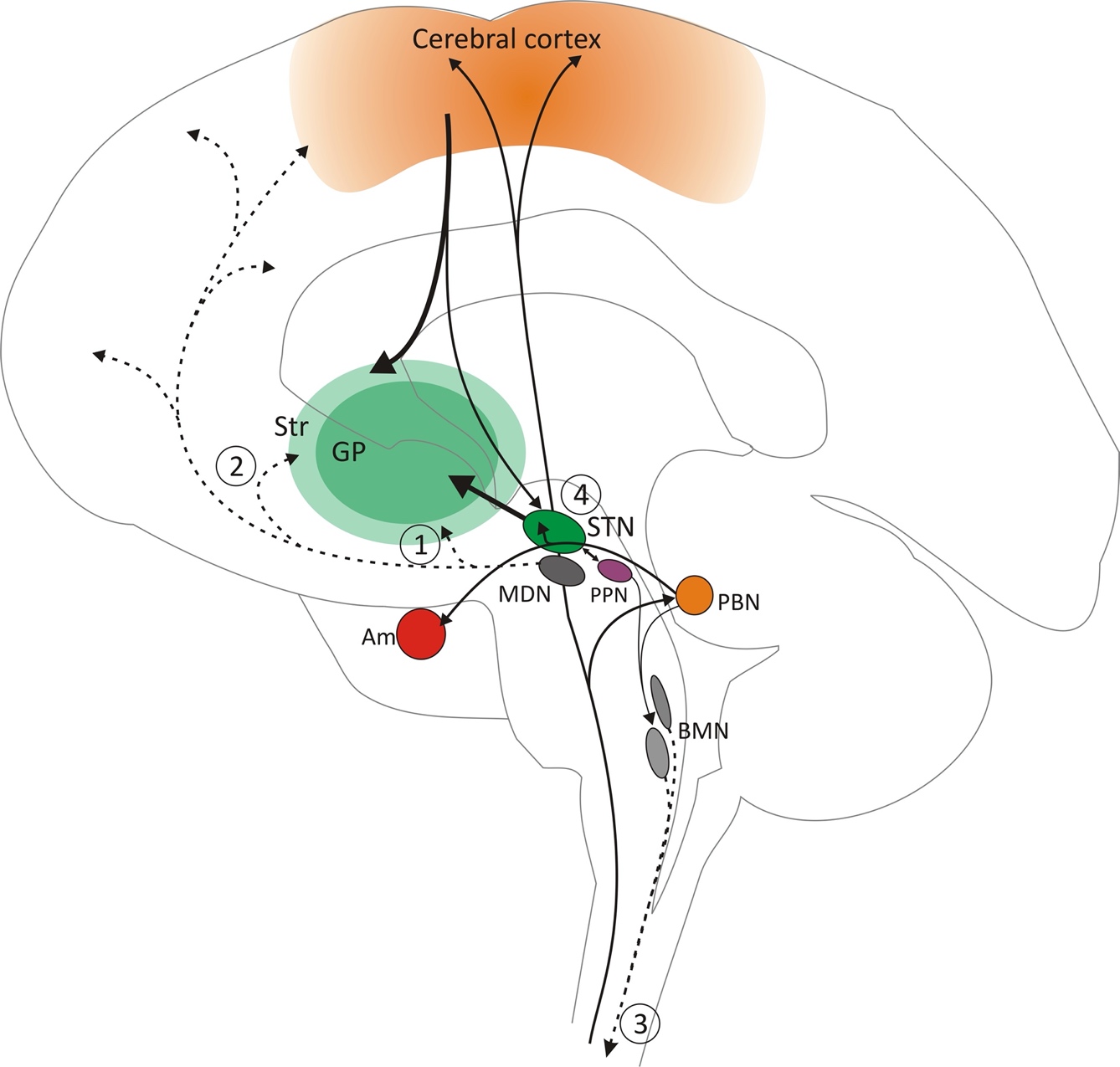 FIGURE LEGENDSchematic representation of pathways involved in PD pain.(1) Degeneration of the nigrostriatal pathways from midbrain dopaminergic nuclei (MDN) to dorsal striatum leads to the characteristic motor features of PD which can give rise to pain subtypes related to motor symptoms such as dystonic, dyskinetic or musculoskeletal pain. (2) Dopamine depletion in the striatum could enhance pain perception independently of motor symptoms by affecting the way sensory stimuli are processed. (3) Loss of projections from brainstem monoaminergic nuclei (BMN) to the spinal cord could enhance the transmission of nociceptive signals to the brain. (4) The STN connects with brainstem nuclei involved in pain processing and control of descending pain modulation, including pedunculopontine nucleus (PPN) and parabrachial nucleus (PBN), and receives nociceptive inputs via a pathway parallel to the spino-parabrachio-amygdaloid pathway as well as from cerebral cortex. Dashed lines represent pathways that degenerate in PD. Abbreviations: amygdala (Am), brainstem monoaminergic nuclei (BMN), globus pallidus (GP), mibrain dopaminergic nuclei (MDN), parabrachial nucleus (PBN), pedunculopontine nucleus (PPN), striatum (Str), subthalamic nucleus (STN).Table 1. Effect of STN DBS on PD reported pain All studies comparing ON-stim vs pre-operative status. a total score and fluctuation-related subscore only. BPI = Brief Pain Inventory; DBS = Deep Brain Stimulation; DN4 = Douleur Neuropathique 4; GPi = globus pallidus pars interna; KPPS = King’s Parkinson’s Disease Pain Scale; LBDI = Low Back Disability Index; MPQ = McGIll Pain Questionnaire; MSK= musculoskeletal;  NMF = non-motor fluctuations; NPSI = Neuropathic Pain Symptom Inventory; NFP = non-fluctuating pain; NRS = numeric rating scale;  NS = not specified; OLBPD = Oswestry Low Back Pain Disability Index; PCS = Pain Catastrophizing Scale; PD = Parkinson’s disease; PDQ-39 = Parkinson’s Disease Questionnaire-39; STN = subthalamic nucleus; UPDRS-II = Unified Parkinson’s Disease Rating Scale Part II; VAS = visual analogue scale; W-OFF-P = wearing off painTABLE 2. ACUTE EFFECT OF STN DBS ON PAIN THRESHOLDS↑ Increase; → no change; CPT, cold pain threshold; HPT, heat pain threshold; MPT, mechanical pain threshold; PPT, pressure pain threshold; MAS, most affected side *In most affected side only. Pain status characterized with painDETECT score. # In OFF and ON med conditionsStudyNDisease duration (y)Time from DBS surgery Experimental conditionType of PainPain measureEffect of STN DBSWitjas et al, 200740 12.4 ± 4.512 monthsON MED/ON STIM vs OFF MED/ON STIMW-OFF-PCustom NMF questionnaire pain/sensory score↓Kim et al, 2008 29 9.9 ± 4.63 and 24 monthsOFF MED post-DBS vs OFF MED pre-DBSW-OFF-P and NFPMSK, dystonic, central, neuropathic/radicular NRS in 7 body parts,differentiated by type of painNew onset pain at 3 (n=5) and 24 m (n=9) MSK or centralW-OFF-P ↓, NFP ↓dystonic ↓, central ↓, MSK ↓neuropathic/radicular ↓Gierthmuhlen et al, 201012 10.5 ± 4.66 monthsPost-DBS vs pre-DBSNSNRS painDETECT scorecurrent →, past 4 weeks ↓↓Ciampi di Andrade et al, 201225 15.1 ± 4.12.4 ± 1.3 years Post-DBS vs pre-DBSNSChronic pain prevalence↓Dellapina et al, 20128 12.4 ± 2.6>3 months Post-DBS vs pre-DBSCentral painVASNPSI- “burning spontaneous” dimension ↓→↓Oshima et al, 20126911.8 ± 7.7- 2 weeks- 6 months- 12 monthsPost-DBS vs pre-DBSW-OFF-P, MSK, dystonic, somatic, central, neuropathic/radicularVAS, total and differentiated by typeMSK ↓, dystonic ↓, somatic ↓neuropathic/radicular ↓central →, total ↓Surucu et al, 201314 6 – 183 – 41 monthsON STIM vs OFF MED (pre-DBS) Levodopa responsive vs Levodopa unresponsive painNRS↓ in 8 (mainly Levodopa responsive)→ in 6 (all Levodopa unresponsive)Cury et al, 201441 15 ± 7.612 monthsPost-DBS vs pre-DBSA) PD Pain vs non-PD painB) Subtypes: MSK, dystonic, neuropathic/radicular, central, W-OFF-PPain prevalence (total and subtypes)VAS, BPI, MPQ, NPSI, PCStotal ↓, MSK ↓, dystonic ↓, W-OFF-P ↓central →, neuropathic/radicular →VAS ↓, BPI ↓, MPQ ↓NPSI →, PCS →Pellaprat et al, 201458 12.3 ± 3.812 monthsPost-DBS vs pre-DBSNSShort MPQ, UPDRS-II item 17PDQ-39 bodily discomfort scoreAll ↓Smith et al, 201516 12.2 ± 1.06 and 12 monthsPost-DBS vs pre-DBSLow Back PainGlobal VAS and OLBPDBoth ↓DiMarzio et al, 201712 STN5 GPi 11.6 ± 1.06 months-  Post-DBS vs pre-DBS- GPi vs STNAll types as per KPPSKPPS and subscoresMPQLBDI↓a→↓Study NDisease duration (years)Type of PainMedication/Stimulation ConditionSite testedModality testedOutcome of STN DBS on ThresholdsGierthmuhlen et al, 201017 10.5 ± 4.612 with pre-op pain9 ‘nociceptive’4 fluctuatingOFF med*Thenar eminence (MAS)CPTHPTMPTPPT↑→→→Maruo et al, 201117 15.5 ± 5.4Not reportedOFF medBoth handsCPTHPT→→Spielberger et al, 201115 17.3 ± 4.8Not reportedOFF med and ON med(vs OFF med/OFF stim)MAS(site not reported)CPTHPT→#→#Ciampi di Andrade et al, 201225 15.1 ± 4.118 (72%) with pre-op pain;9 (36%) with post-op painOFF medThenar eminence (CPT, HPT)Dorsum of hand (MPT)CPTHPTMPT→→↑Dellapina et al, 201216 13.1 ± 2.9 (no pain)12.4 ± 2.6 (central pain)8 no pain8 central painOFF medThenar eminence (MAS)HPT→ (no pain)↑ (central pain)Marques et al, 201319 13.2 ± 2.89 with OFF pain pre-op1 with OFF pain post-opOFF medVolar arm (HPT)Digits (MPT)HPTMPT→↑Belasen et al, 201619Range 5–23 years11 with chronic pain8 with no painNot reported- Site with most pain- Low back if no painMPT↑ (60 Hz)→ (high frequency) 